Supplementary dataTable 1Table 2Table 3Table 4Figure 1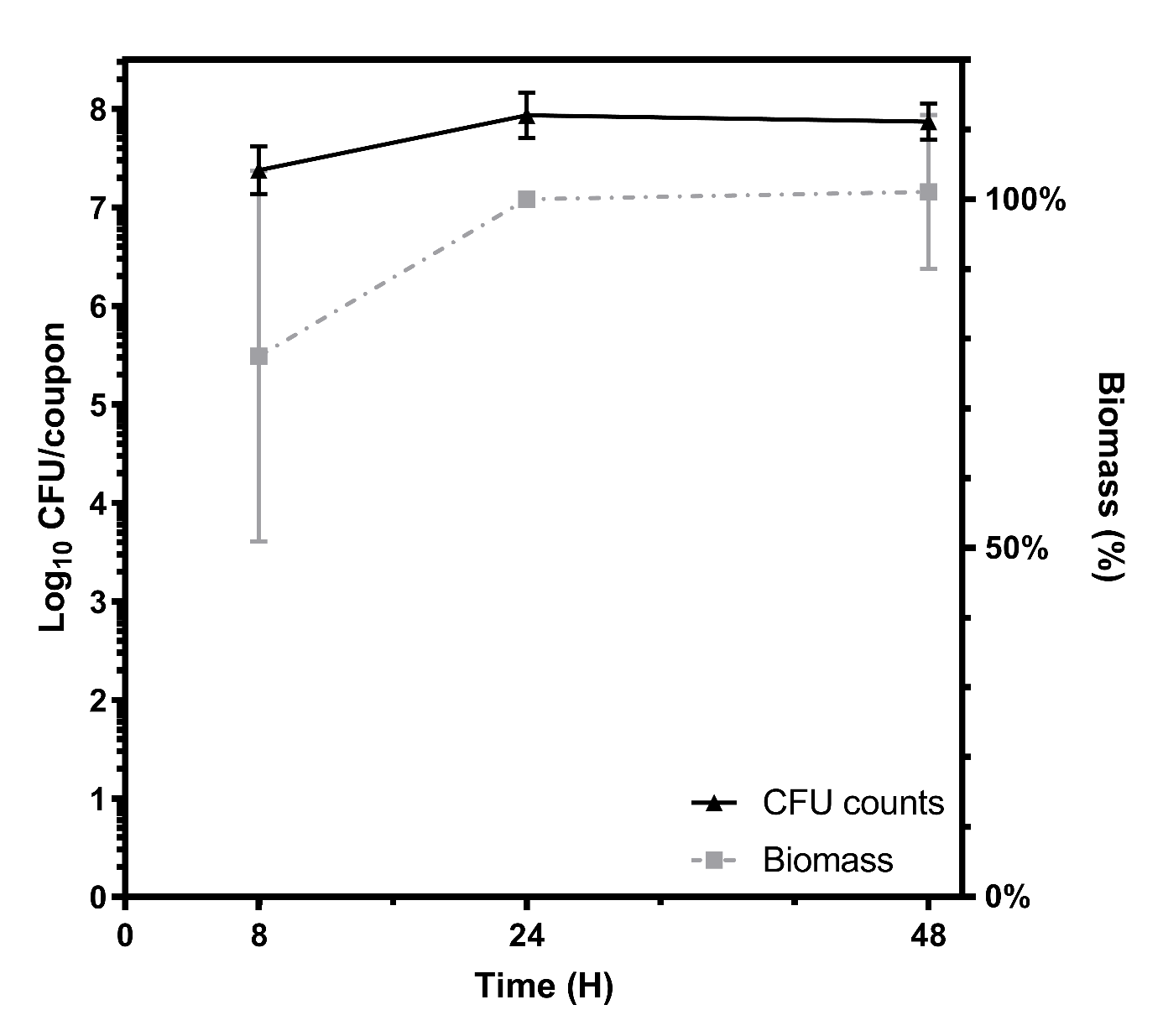 Growth of ATCC 33591 biofilms on Ti6Al4V coupons over time. CFU counts (triangles, black) expressed in logarithm (left axis), biomass (squares, grey), expressed in percentage of 24h biofilms biomass (right axis). Data expressed as means of 3 experiments and SEM.  MRSA strains: Two-way ANOVA on CFU countsMRSA strains: Two-way ANOVA on CFU countsMRSA strains: Two-way ANOVA on CFU countsMRSA strains: Two-way ANOVA on CFU countsMRSA strains: Two-way ANOVA on CFU countsMRSA strains: Two-way ANOVA on CFU countsMRSA strains: Two-way ANOVA on CFU countsStrainsSourceDFSSMSFP valueP valueATCC 33591Reincubation340.7913.6F (3, 24) = 52.64P<0.001P<0.001ATCC 33591Pulsed-Lavage184.1684.16F (1, 24) = 325.8P<0.001P<0.001ATCC 33591Interaction338.5912.86F (3, 24) = 49.81P<0.001P<0.001ATCC 33591Residuals246.1990.2583ATCC 33591Total31169.7676Reincubation325.138.378F (3, 24) = 54.87P<0.001P<0.001676Pulsed-Lavage179.8479.84F (1, 24) = 522.9P<0.001P<0.001676Interaction331.1410.38F (3, 24) = 67.98P<0.001P<0.001676Residuals243.6640.1527676Total31139.8749Reincubation328.569.522F (3, 24) = 43.72P<0.001P<0.001749Pulsed-Lavage174.274.2F (1, 24) = 340.7P<0.001P<0.001749Interaction325.438.478F (3, 24) = 38.92P<0.001P<0.001749Residuals245.2270.2178749Total31133.4DF : degrees of freedom ; SS : sum of squares ; MS : mean squareDF : degrees of freedom ; SS : sum of squares ; MS : mean squareDF : degrees of freedom ; SS : sum of squares ; MS : mean squareDF : degrees of freedom ; SS : sum of squares ; MS : mean squareDF : degrees of freedom ; SS : sum of squares ; MS : mean squareDF : degrees of freedom ; SS : sum of squares ; MS : mean squareDF : degrees of freedom ; SS : sum of squares ; MS : mean squareMSSA strains: Two-way ANOVA on CFU countsMSSA strains: Two-way ANOVA on CFU countsMSSA strains: Two-way ANOVA on CFU countsMSSA strains: Two-way ANOVA on CFU countsMSSA strains: Two-way ANOVA on CFU countsMSSA strains: Two-way ANOVA on CFU countsMSSA strains: Two-way ANOVA on CFU countsMSSA strains: Two-way ANOVA on CFU countsMSSA strains: Two-way ANOVA on CFU countsMSSA strains: Two-way ANOVA on CFU countsMSSA strains: Two-way ANOVA on CFU countsStrainsSourceDFDFSSSSMSMSFFP valueP valueATCC 25923Reincubation3104.7104.734.9134.91F (3, 24) = 60.24F (3, 24) = 60.24P<0.001P<0.001ATCC 25923Pulsed-Lavage148.7748.7748.7748.77F (1, 24) = 84.15F (1, 24) = 84.15P<0.001P<0.001ATCC 25923Interaction324.4624.468.1558.155F (3, 24) = 14.07F (3, 24) = 14.07P<0.001P<0.001ATCC 25923Residuals2413.9113.910.57960.5796ATCC 25923Total31191.9191.9578Reincubation349.9349.9316.6416.64F (3, 24) = 42.52F (3, 24) = 42.52P<0.001P<0.001578Pulsed-Lavage181.5981.5981.5981.59F (1, 24) = 208.5F (1, 24) = 208.5P<0.001P<0.001578Interaction328.2428.249.4139.413F (3, 24) = 24.05F (3, 24) = 24.05P<0.001P<0.001578Residuals249.3949.3940.39140.3914578Total31169.2169.2611Reincubation373.7573.7524.5824.58F (3, 24) = 79.85F (3, 24) = 79.85P<0.001P<0.001611Pulsed-Lavage181.5281.5281.5281.52F (1, 24) = 264.8F (1, 24) = 264.8P<0.001P<0.001611Interaction326.4726.478.8258.825F (3, 24) = 28.67F (3, 24) = 28.67P<0.001P<0.001611Residuals247.3887.3880.30790.3079611Total31189.1189.1DF : degrees of freedom ; SS : sum of squares ; MS : mean squareDF : degrees of freedom ; SS : sum of squares ; MS : mean squareDF : degrees of freedom ; SS : sum of squares ; MS : mean squareDF : degrees of freedom ; SS : sum of squares ; MS : mean squareDF : degrees of freedom ; SS : sum of squares ; MS : mean squareDF : degrees of freedom ; SS : sum of squares ; MS : mean squareDF : degrees of freedom ; SS : sum of squares ; MS : mean squareDF : degrees of freedom ; SS : sum of squares ; MS : mean squareDF : degrees of freedom ; SS : sum of squares ; MS : mean squareDF : degrees of freedom ; SS : sum of squares ; MS : mean squareDF : degrees of freedom ; SS : sum of squares ; MS : mean squareMRSA strains: Two-way ANOVA on biomassMRSA strains: Two-way ANOVA on biomassMRSA strains: Two-way ANOVA on biomassMRSA strains: Two-way ANOVA on biomassMRSA strains: Two-way ANOVA on biomassMRSA strains: Two-way ANOVA on biomassMRSA strains: Two-way ANOVA on biomassStrainsSourceDFSSMSFP valueP valueATCC 33591Reincubation33828212761F (3, 24) = 14.85 P<0.001P<0.001ATCC 33591Pulsed-Lavage13369533695F (1, 24) = 39.21P<0.001P<0.001ATCC 33591Interaction3168385613F (3, 24) = 6.532P=0.002P=0.002ATCC 33591Residuals2420622859.2ATCC 33591Total31109437676Reincubation3213497116F (3, 24) = 51.32P<0.001P<0.001676Pulsed-Lavage13813338133F (1, 24) = 275P<0.001P<0.001676Interaction390993033F (3, 24) = 21.87P<0.001P<0.001676Residuals243328138.7676Total3171909749Reincubation3221147371F (3, 24) = 41.31P<0.001P<0.001749Pulsed-Lavage13763837638F (1, 24) = 210.9P<0.001P<0.001749Interaction3126134204F (3, 24) = 23.56P<0.001P<0.001749Residuals244283178.4749Total3176649DF : degrees of freedom ; SS : sum of squares ; MS : mean squareDF : degrees of freedom ; SS : sum of squares ; MS : mean squareDF : degrees of freedom ; SS : sum of squares ; MS : mean squareDF : degrees of freedom ; SS : sum of squares ; MS : mean squareDF : degrees of freedom ; SS : sum of squares ; MS : mean squareDF : degrees of freedom ; SS : sum of squares ; MS : mean squareDF : degrees of freedom ; SS : sum of squares ; MS : mean squareMSSA strains: Two-way ANOVA on biomassMSSA strains: Two-way ANOVA on biomassMSSA strains: Two-way ANOVA on biomassMSSA strains: Two-way ANOVA on biomassMSSA strains: Two-way ANOVA on biomassMSSA strains: Two-way ANOVA on biomassMSSA strains: Two-way ANOVA on biomassMSSA strains: Two-way ANOVA on biomassStrainsSourceDFSSMSFP valueATCC 25923Reincubation312826742756F (3, 24) = 44.43P<0.001ATCC 25923Pulsed-Lavage11461014610F (1, 24) = 15.18P<0.001ATCC 25923Interaction3158545285F (3, 24) = 5.492P=0.005ATCC 25923Residuals2423093962.2ATCC 25923Total31181825578Reincubation3226257542F (3, 24) = 138.1P<0.001578Pulsed-Lavage15016850168F (1, 24) = 918.5P<0.001578Interaction365002167F (3, 24) = 39.67P<0.001578Residuals24131154.62578Total3180603611Reincubation3201686723F (3, 24) = 60.51P<0.001611Pulsed-Lavage13282332823F (1, 24) = 295.4P<0.001611Interaction3103583453F (3, 24) = 31.08P<0.001611Residuals242667111.1611Total3166016DF : degrees of freedom ; SS : sum of squares ; MS : mean squareDF : degrees of freedom ; SS : sum of squares ; MS : mean squareDF : degrees of freedom ; SS : sum of squares ; MS : mean squareDF : degrees of freedom ; SS : sum of squares ; MS : mean squareDF : degrees of freedom ; SS : sum of squares ; MS : mean squareDF : degrees of freedom ; SS : sum of squares ; MS : mean squareDF : degrees of freedom ; SS : sum of squares ; MS : mean square